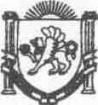 	Республика Крым	Верхореченский сельский советБахчисарайский район26 сессия 1 созываРЕШЕНИЕ 25.11.2016г.									№ 264Об отмене решения 8 сессии 1 созыва «Верхореченского сельского совета Бахчисарайского района Республики Крым» от 08.04.2015г. № 89 «Об утверждении Порядка разработки и утверждения административных регламентов предоставления муниципальных услуг на территории муниципального образования Верхореченское сельское поселение»Согласно протеста прокуратуры Бахчисарайского района Республики Крым исх. № 07/2-14/1-2016 от 02.09.2016г «на решение 8 сессии 1 созыва Верхореченского сельского совета Бахчисарайского района Республики Крым» от 08.04.2015г. № 89 «Об утверждении Порядка разработки и утверждения административных регламентов предоставления муниципальных услуг на территории муниципального образования Верхореченское сельское поселение», в соответствии с ч. 15. ст. 13   Федеральным законом от 27.07.2010 № 210-ФЗ «Об организации предоставления государственных и муниципальных услуг», ст.48 Федерального закона 06.10.2003 N 131-ФЗ "Об общих принципах организации местного самоуправления в Российской Федерации", Устава муниципального образования Верхореченское сельское поселения Бахчисарайского района Республики Крым – разработка и утверждение административных  регламентов предоставление муниципальных услуг относится к  полномочиям администрации поселения:ВЕРХОРЕЧЕНСКИЙ СЕЛЬСКИЙ СОВЕТ РЕШИЛ:Отменить решение 8 сессией 1 созыва Верхореченского сельского совета Бахчисарайского района Республики Крым от 08.04.2015г. № 89 «Об утверждении Порядка разработки и утверждения административных регламентов предоставления муниципальных услуг на территории муниципального образования Верхореченское сельское поселение Бахчисарайского района».Обнародовать настоящее решение на портале правительства Республики Крым и на официальном сайте Администрации Верхореченского сельского поселения Бахчисарайского района Республики Крым.  Председатель Верхореченского сельского совета -  глава администрации Верхореченского сельского поселения					В.В. Акишева